Details of Group:Feedback on challenge:General comments:Reminder:National Challenge deadline: 30 November 2023.  All entries to be submitted to your Regional Team Co-ordinator by 11 December 2023.On completion of the national challenge, the Meerkats/Cubs/Scouts/Rovers/Scouters who took part will receive a special national challenge badge.Thank you for getting involved, for inspiring and empowering our youth to create a better world!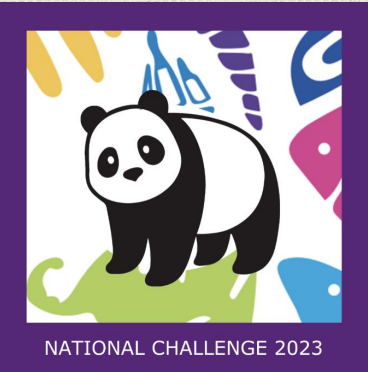 Name of Den/Pack/Troop/Crew:Number of participants:Meerkats:Number of participants:Cubs:Number of participants:Scouts:Number of participants:Rovers:Number of participants:Scouters:Date completed:Photos:For SSA to report to WOSM we require photos. Please send in 4 photos of one or more completed requirements to facilitate reporting.By completing the challenge, you qualify for a Messengers of Peace (MOP) badge too. Just upload your projects to the MOP page on the WOSM portal and write / paste the link here:Link:    By completing the challenge, you qualify for a Messengers of Peace (MOP) badge too. Just upload your projects to the MOP page on the WOSM portal and write / paste the link here:Link:    Which sections of the challenge did you enjoy the most?Which sections of the challenge were the most fun?What did you learn and what was the outcome?What were you able to teach others about?Where do you think you had the biggest impact?Was the resource material relevant and useful?What is the one thing you would improve about the challenge?If you have any further comments, please let us know here.